屏東縣九如鄉新庄社區發展協會企劃書「富邦情 新庄愛」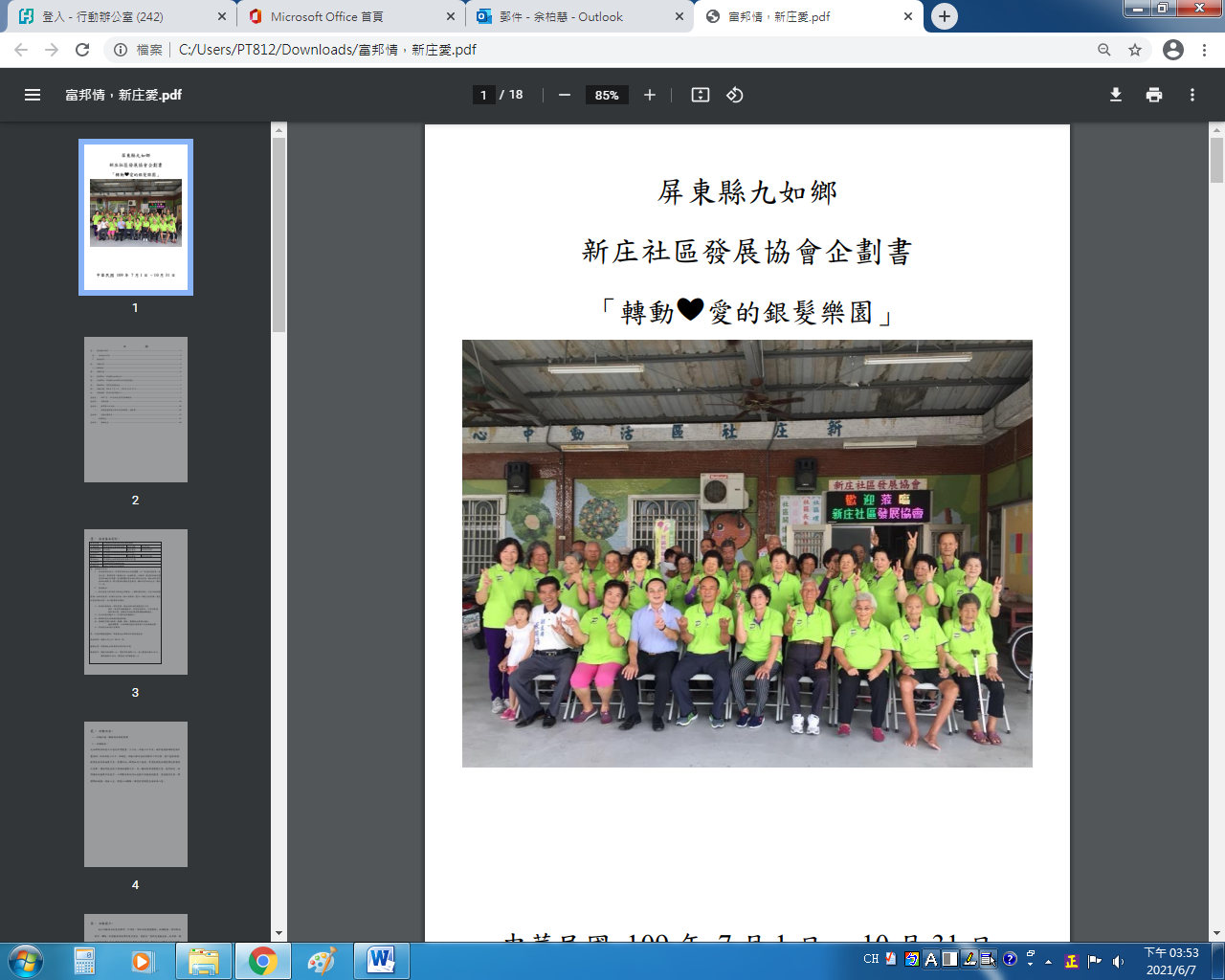 中華民國 110 年 7 月 1 日 ~ 110年10 月 30 日目 錄壹、 協會基本資料：...............................................3 1. 本會成立宗旨：................................................3 2. 協會使命：....................................................3 貳、 活動內容：...................................................4 二、活動緣由：....................................................4 肆、 活動目的：...................................................6 伍、 指導單位：屏東縣九如鄉公所...................................7 陸、 主辦單位：屏東縣九如鄉新庄社區發展協會.......................7 柒、 贊助單位：富邦慈善基金會.....................................7 捌、 活動日期：110 年 7 月 1 日 ~ 110年10 月 30 日................7 玖、 活動地點：新庄社區活動中心....................................7 壹拾壹、 110/7 月 ~ 10 月社區定時定點課程表:......................8 壹拾貳、執掌暨工作分配:..........................................13活動策畫與執行/新庄社區理事長、總幹事.....................13壹拾參、活動經費需求:經費用途........................................ .............14經費概算......................................................15壹拾肆、 預期效益：..............................................16協會基本資料：貳、 活動內容： 一、活動主題：富邦情 新庄愛二、活動緣由： 九如鄉新庄社區人口老化非常嚴重、少子化、年輕人口外流，城市發展與城鄉差距不盡相同，而本社區人口少、年齡長、年輕人都外出到別縣市工作打拼，留下老弱殘孺，銀髮長者在家無處可去，有鑒於此一群熱血志工發起，希望能將愛的關懷傳送銀髮族之長輩，讓他們感受除了滿滿的親情之外，另一種社區鄰居關懷之愛。我們相信，世間最美的感情不在遠方，人間最芳香的泥土也絕不在遙遠的國度。愛就應從自身、周遭開始飛揚。境由心生，情隨心而轉動，讓愛改變銀髮長者的身心靈。參、 活動簡介： 此次活動結合社區長輩們，平時在「新庄社區關懷據點」的課程裡，將所學的勞作、舞蹈、社區服務等成果作展式演出，更媒合「富邦慈善基金會」的參與，讓社區中的男女老少，都能共享家中長輩們的精采時刻。眾所皆知世界每天都在變動，人情卻越來越薄弱。我們希望由社區志工發起的暖心，再由志工們的小愛轉為大愛後，透過暖心互動中，傳送感恩關懷之愛，協會的志工們也會利用陪伴的技巧，加上多元的服務元素，在精心策劃的課程裡，能讓長輩們達到五官刺激與肢體復建的效果，還能增進長輩的社交機會，實在是一舉兩得的輔療元素。近代因為民族性格及環境的變遷，銀髮族長者鮮少為配偶、子女用語言表達愛的情愫，總是愛在心頭口難開，反而以打罵及惡語代替，雖是出於一片愛護之心，卻宛如城鄉遠距一般，此活動能將社區志工們的大愛穿越遠距的情愫，連結愛的氛圍在社區慢慢轉動，更結合「富邦慈善基金會」的共襄善舉，讓『富邦情、新庄愛』一起帶領社區銀髮長輩飛揚啟動。肆、 活動目的：1.此次活動結合社區長輩們，平時在「新庄社區關懷據點」的課程裡，將所學的勞作、舞蹈、社區服務等成果作展式演出，更媒合「富邦慈善基金會」的參與，讓社區中的男女老少，都能共享家中長輩們的精采時刻。眾所皆知世界每天都在變動，人情卻越來越薄弱。我們希望由社區志工發起的暖心，再由志工們的小愛轉為大愛後，透過暖心互動中，傳遞感恩關懷之愛，協會的志工們也會利用陪伴的技巧，加上多元的服務元素，在精心策劃的課程裡，能讓長輩們達到五官刺激與肢體復建的效果，還能增進長輩的社交機會，實在是一舉兩得的輔療元素。2.發揮社區總動員的熱情參與，凝聚居民共識，讓年輕人，更懂珍愛家中的銀髮長輩。3.藉由舞台表演經驗交流，增加社區居民信心與膽量、更使銀髮族發揮即興表演，遠離癡呆失智的逆境。4.提升社區居民的認同，以愛、關懷為出發點，凝聚社區意識認真參與，展現成果，使能延續與深耕 {愛的轉動}。4.小而巧的社區以銀髮族居多，畢生務農且識字不多鮮少接觸新知識、動能較低弱，導致體能、智能退化迅速，幸得社區志工發揮大愛精神，幫助銀髮族長輩渡過艱難時光。6.借由此活動展現「富邦愛❤️」，富邦形象清新、親切，並熱情參與各項公益活動，讓銀髪長輩們願意走入關懷聚點，找回青春活力, 重回年輕化的一族。伍、 指導單位：屏東縣九如鄉公所陸、 主辦單位：屏東縣九如鄉新庄社區發展協會柒、 贊助單位：富邦慈善基金會捌、 活動日期：110 年 7 月 1 日 ~ 110年 10 月 30 日玖、 活動地點：新庄社區活動中心壹拾、 活動對象：社區老人、弱勢族群、低收入戶、獨居老人及新庄社區居民壹拾壹、 110/7 月 ~ 10 月社區定時定點課程表:壹拾貳、執掌暨工作分配:一、活動策畫與執行/新庄社區理事長、總幹事二、場地規劃與交通/環保志工三、活動內容執行/新庄社區關懷據點志工四、採購組/新庄社區理事長、總幹事及會計五、攝影組/媽媽教室壹拾参、 活動經費需求:一、經費用途：1.本活動文宣品印製及廣宣2.本活動成果展演及場地布置3.本活動團康勞作講師費4.本活動餐點費用、勞作材料、文具用品5.提供在地弱勢族群居民、獨居老人照護服務6.本活動培養在地弱勢族群居民、獨居老人照護課程費用7.減輕在地弱勢族群居民、獨居老人照顧負擔8.幫助人力不足的家庭，紓解短期經濟壓力9.幫助獨居老人紓解情緒壓力二、經費概算：1. 總經費：新臺幣壹拾萬參仟陸佰元整2. 向富邦慈善基金會申請經費補助款：新台幣伍萬元整壹拾肆、 預期效益：1.提升社會價值:單位同仁參與後，可協助社區照顧、關懷據點的進行與訪視，並協助在地初級預防照護服務，提升同仁融入社區深耕在地化的社區服務提升社會價值。2.建立公司品牌形象:單位同仁參與後更可扮演富邦慈善基金會公益活動的{推廣者}，進而讓富邦公益形象深植國民心中。3.增加人脈存摺:此次參與後，能讓富邦有好的公益形象外，更等同有好的{對位經營}，走進社區居民的生活裡，啟動良好的互動關係，{增加人脈存摺的溫度}。4.建立同業化的差異:好的公益形象會增加被社會認同感，更能走進社區居民的生活裡，增加信任感達到{零距離的互動}。5.藉由此次有意義的活動，讓社區居民與單位同仁，能更緊密地為社區營造祥和、快樂、幸福的氛圍，透過零距離的互動，讓社區居民認同富邦，更喜歡富邦，由衷感動{有富邦真好！}。單位名稱屏東縣九如鄉新庄社區發展協會屏東縣九如鄉新庄社區發展協會屏東縣九如鄉新庄社區發展協會屏東縣九如鄉新庄社區發展協會立案證書屏府社政字第零陸玖號屏府社政字第零陸玖號成立日期81.07.09現任理事長許美鳳許美鳳連絡電話0926239387社區地址屏東縣九如鄉東寧村新庄路 16 號屏東縣九如鄉東寧村新庄路 16 號屏東縣九如鄉東寧村新庄路 16 號屏東縣九如鄉東寧村新庄路 16 號聯絡人吳求得連絡電話連絡電話0921585585聯絡地址屏東縣九如鄉東寧村新庄路62-2 號屏東縣九如鄉東寧村新庄路62-2 號屏東縣九如鄉東寧村新庄路62-2 號屏東縣九如鄉東寧村新庄路62-2 號電子郵件Winz88342@gmail.comWinz88342@gmail.comWinz88342@gmail.comWinz88342@gmail.com相關連結https://reurl.cc/O1zKaDhttps://reurl.cc/O1zKaDhttps://reurl.cc/O1zKaDhttps://reurl.cc/O1zKaD壹、本會成立宗旨： 1. 本會為依法設立，非營利為目的之社會團體，以「促進社區發展，慈 善公益，關懷弱勢，服務社會，造福鄉里」之精神，增進居民福利建 設安和融洽的氛圍，促進團體社區互助之現代化社會，增加社區居民 祥和的凝聚力，將沿襲好的傳統善良風氣，轉而孕育好的文化，傳承 下一代。 2. 協會使命： 一、給社區老人及未來子孫的生活環境，一個希望的依託，活力正面的關 懷每一位社區成員，從    每天付出的一點心力開始，建立一個長久的感動，看見 社區弱勢的所需，給予最實質的幫助。 二、針對社區特性，居民需要，配合政府社區發展指定工作 項目，政府年度推薦項目，社區自創    項目，訂定社區發 展年度計畫，並編定年度經費預算積極推動執行。 三、設立社區活動中心，作為社區活動場所。 四、辦理社區內各項福利服務活動。 五、與轄區有關之機關、機構、學校、團體及村里辦公處加 強協調聯繫，以爭取期支援社區發展     工作並維護成果。 六、其他符合本會宗旨事項。 貳、社區照顧關懷據點：屏東縣九如鄉新庄社區發展協會 開放時間：每周六早上 8：00-12：00 據點位置：屏東縣九如鄉東寧村新庄路 16 號 服務項目：關懷訪視每周一次、電話問安每周二次、老人團康活動四-五次、 餐飲服務四-五次、獨居          老人照護每週一次壹、本會成立宗旨： 1. 本會為依法設立，非營利為目的之社會團體，以「促進社區發展，慈 善公益，關懷弱勢，服務社會，造福鄉里」之精神，增進居民福利建 設安和融洽的氛圍，促進團體社區互助之現代化社會，增加社區居民 祥和的凝聚力，將沿襲好的傳統善良風氣，轉而孕育好的文化，傳承 下一代。 2. 協會使命： 一、給社區老人及未來子孫的生活環境，一個希望的依託，活力正面的關 懷每一位社區成員，從    每天付出的一點心力開始，建立一個長久的感動，看見 社區弱勢的所需，給予最實質的幫助。 二、針對社區特性，居民需要，配合政府社區發展指定工作 項目，政府年度推薦項目，社區自創    項目，訂定社區發 展年度計畫，並編定年度經費預算積極推動執行。 三、設立社區活動中心，作為社區活動場所。 四、辦理社區內各項福利服務活動。 五、與轄區有關之機關、機構、學校、團體及村里辦公處加 強協調聯繫，以爭取期支援社區發展     工作並維護成果。 六、其他符合本會宗旨事項。 貳、社區照顧關懷據點：屏東縣九如鄉新庄社區發展協會 開放時間：每周六早上 8：00-12：00 據點位置：屏東縣九如鄉東寧村新庄路 16 號 服務項目：關懷訪視每周一次、電話問安每周二次、老人團康活動四-五次、 餐飲服務四-五次、獨居          老人照護每週一次壹、本會成立宗旨： 1. 本會為依法設立，非營利為目的之社會團體，以「促進社區發展，慈 善公益，關懷弱勢，服務社會，造福鄉里」之精神，增進居民福利建 設安和融洽的氛圍，促進團體社區互助之現代化社會，增加社區居民 祥和的凝聚力，將沿襲好的傳統善良風氣，轉而孕育好的文化，傳承 下一代。 2. 協會使命： 一、給社區老人及未來子孫的生活環境，一個希望的依託，活力正面的關 懷每一位社區成員，從    每天付出的一點心力開始，建立一個長久的感動，看見 社區弱勢的所需，給予最實質的幫助。 二、針對社區特性，居民需要，配合政府社區發展指定工作 項目，政府年度推薦項目，社區自創    項目，訂定社區發 展年度計畫，並編定年度經費預算積極推動執行。 三、設立社區活動中心，作為社區活動場所。 四、辦理社區內各項福利服務活動。 五、與轄區有關之機關、機構、學校、團體及村里辦公處加 強協調聯繫，以爭取期支援社區發展     工作並維護成果。 六、其他符合本會宗旨事項。 貳、社區照顧關懷據點：屏東縣九如鄉新庄社區發展協會 開放時間：每周六早上 8：00-12：00 據點位置：屏東縣九如鄉東寧村新庄路 16 號 服務項目：關懷訪視每周一次、電話問安每周二次、老人團康活動四-五次、 餐飲服務四-五次、獨居          老人照護每週一次壹、本會成立宗旨： 1. 本會為依法設立，非營利為目的之社會團體，以「促進社區發展，慈 善公益，關懷弱勢，服務社會，造福鄉里」之精神，增進居民福利建 設安和融洽的氛圍，促進團體社區互助之現代化社會，增加社區居民 祥和的凝聚力，將沿襲好的傳統善良風氣，轉而孕育好的文化，傳承 下一代。 2. 協會使命： 一、給社區老人及未來子孫的生活環境，一個希望的依託，活力正面的關 懷每一位社區成員，從    每天付出的一點心力開始，建立一個長久的感動，看見 社區弱勢的所需，給予最實質的幫助。 二、針對社區特性，居民需要，配合政府社區發展指定工作 項目，政府年度推薦項目，社區自創    項目，訂定社區發 展年度計畫，並編定年度經費預算積極推動執行。 三、設立社區活動中心，作為社區活動場所。 四、辦理社區內各項福利服務活動。 五、與轄區有關之機關、機構、學校、團體及村里辦公處加 強協調聯繫，以爭取期支援社區發展     工作並維護成果。 六、其他符合本會宗旨事項。 貳、社區照顧關懷據點：屏東縣九如鄉新庄社區發展協會 開放時間：每周六早上 8：00-12：00 據點位置：屏東縣九如鄉東寧村新庄路 16 號 服務項目：關懷訪視每周一次、電話問安每周二次、老人團康活動四-五次、 餐飲服務四-五次、獨居          老人照護每週一次壹、本會成立宗旨： 1. 本會為依法設立，非營利為目的之社會團體，以「促進社區發展，慈 善公益，關懷弱勢，服務社會，造福鄉里」之精神，增進居民福利建 設安和融洽的氛圍，促進團體社區互助之現代化社會，增加社區居民 祥和的凝聚力，將沿襲好的傳統善良風氣，轉而孕育好的文化，傳承 下一代。 2. 協會使命： 一、給社區老人及未來子孫的生活環境，一個希望的依託，活力正面的關 懷每一位社區成員，從    每天付出的一點心力開始，建立一個長久的感動，看見 社區弱勢的所需，給予最實質的幫助。 二、針對社區特性，居民需要，配合政府社區發展指定工作 項目，政府年度推薦項目，社區自創    項目，訂定社區發 展年度計畫，並編定年度經費預算積極推動執行。 三、設立社區活動中心，作為社區活動場所。 四、辦理社區內各項福利服務活動。 五、與轄區有關之機關、機構、學校、團體及村里辦公處加 強協調聯繫，以爭取期支援社區發展     工作並維護成果。 六、其他符合本會宗旨事項。 貳、社區照顧關懷據點：屏東縣九如鄉新庄社區發展協會 開放時間：每周六早上 8：00-12：00 據點位置：屏東縣九如鄉東寧村新庄路 16 號 服務項目：關懷訪視每周一次、電話問安每周二次、老人團康活動四-五次、 餐飲服務四-五次、獨居          老人照護每週一次110 年 7 月屏東縣 九如鄉 新庄社區照顧關懷據點健康促進活動預定時程表110 年 7 月屏東縣 九如鄉 新庄社區照顧關懷據點健康促進活動預定時程表110 年 7 月屏東縣 九如鄉 新庄社區照顧關懷據點健康促進活動預定時程表110 年 7 月屏東縣 九如鄉 新庄社區照顧關懷據點健康促進活動預定時程表110 年 7 月屏東縣 九如鄉 新庄社區照顧關懷據點健康促進活動預定時程表聯絡人： 劉桂芳聯絡電話： 0933622052聯絡人： 劉桂芳聯絡電話： 0933622052日期星期起迄時間預定辦理活動活動地點連結活動連結團體7/3六09：00~09：30 09：40~10：20 10：30~11：20 11：30~12：30 12：30早安！報到囉！健康管理(量體重血壓) 活力音樂： 扇扇運動 靜態活動： 創作畫家(彩色筆畫) 集中用餐 檢討會整理場地收實用物/賦歸新庄社區活動中心□健康檢測 □衛教宣導 □篩檢服務 □巡迴醫療 □預防及延緩失能 □其他※舉辦慶生會 7-9 月份7/10六09：00~09：30 09：40~10：20 10：30~11：20 11：30~12：3012：30早安！報到囉！健康管理(量體重血壓) 活力音樂：伸展運動加五行操 靜態活動：摺紙活動 集中用餐 檢討會整理場地收實用物/賦歸新庄社區活動中心□健康檢測 □衛教宣導 □篩檢服務 □巡迴醫療 □預防及延緩失能 □其他7/17六09：00~09：30 09：40~10：20 10：30~11：20 11：30~12：30 12：30早安！報到囉！健康管理(量體重血壓) 活力音樂：鼓動身體 靜態活動：音樂教唱(落雨聲) 集中用餐 檢討會整理場地收實用物/賦歸新庄社區活動中心□健康檢測 □衛教宣導 □篩檢服務 □巡迴醫療 □預防及延緩失能 □其他7/24六09：00~09：30 09：40~10：2010：30~11：20 11：30~12：30 12：30早安！報到囉！！健康管理(量體重血壓) 活力音樂：音樂照護 靜態活動：剪紙貼畫 集中用餐 檢討會整理場地收實用物/賦歸新庄社區活動中心□健康檢測 □衛教宣導 □篩檢服務 □巡迴醫療 □預防及延緩失能 □其他備註：1.本表每月填寫一次，並請於每月 5 日前連同上月份執行成果月報表傳真至屏東縣政府社會處（08-7323501）彙整。2.本表請確實填寫，本府將據以前往單位抽查各社區照顧關懷據點辦理健康促進活動之績效。3.本表所指健康促進活動，係指健康操、身心機能活化運動、老人體適能活動、音樂療法、韻律復健、手工藝、繪畫、園藝、話劇表演、老照片 說故事、懷舊之旅、養生膳食、節慶膳食、節期活動(如慶生會、重陽節、春節、端午節、中秋節)等，不包含執行成果月報表上所列之文康休閒 活動(如卡拉 OK 歌唱、健身器材、保健服務、閱報、泡茶、下棋、看電視等) 4.請留意本表所指預防及延緩失能項目指由縣府媒合方案導入之課程，應不與據點活動時間重疊。備註：1.本表每月填寫一次，並請於每月 5 日前連同上月份執行成果月報表傳真至屏東縣政府社會處（08-7323501）彙整。2.本表請確實填寫，本府將據以前往單位抽查各社區照顧關懷據點辦理健康促進活動之績效。3.本表所指健康促進活動，係指健康操、身心機能活化運動、老人體適能活動、音樂療法、韻律復健、手工藝、繪畫、園藝、話劇表演、老照片 說故事、懷舊之旅、養生膳食、節慶膳食、節期活動(如慶生會、重陽節、春節、端午節、中秋節)等，不包含執行成果月報表上所列之文康休閒 活動(如卡拉 OK 歌唱、健身器材、保健服務、閱報、泡茶、下棋、看電視等) 4.請留意本表所指預防及延緩失能項目指由縣府媒合方案導入之課程，應不與據點活動時間重疊。備註：1.本表每月填寫一次，並請於每月 5 日前連同上月份執行成果月報表傳真至屏東縣政府社會處（08-7323501）彙整。2.本表請確實填寫，本府將據以前往單位抽查各社區照顧關懷據點辦理健康促進活動之績效。3.本表所指健康促進活動，係指健康操、身心機能活化運動、老人體適能活動、音樂療法、韻律復健、手工藝、繪畫、園藝、話劇表演、老照片 說故事、懷舊之旅、養生膳食、節慶膳食、節期活動(如慶生會、重陽節、春節、端午節、中秋節)等，不包含執行成果月報表上所列之文康休閒 活動(如卡拉 OK 歌唱、健身器材、保健服務、閱報、泡茶、下棋、看電視等) 4.請留意本表所指預防及延緩失能項目指由縣府媒合方案導入之課程，應不與據點活動時間重疊。備註：1.本表每月填寫一次，並請於每月 5 日前連同上月份執行成果月報表傳真至屏東縣政府社會處（08-7323501）彙整。2.本表請確實填寫，本府將據以前往單位抽查各社區照顧關懷據點辦理健康促進活動之績效。3.本表所指健康促進活動，係指健康操、身心機能活化運動、老人體適能活動、音樂療法、韻律復健、手工藝、繪畫、園藝、話劇表演、老照片 說故事、懷舊之旅、養生膳食、節慶膳食、節期活動(如慶生會、重陽節、春節、端午節、中秋節)等，不包含執行成果月報表上所列之文康休閒 活動(如卡拉 OK 歌唱、健身器材、保健服務、閱報、泡茶、下棋、看電視等) 4.請留意本表所指預防及延緩失能項目指由縣府媒合方案導入之課程，應不與據點活動時間重疊。備註：1.本表每月填寫一次，並請於每月 5 日前連同上月份執行成果月報表傳真至屏東縣政府社會處（08-7323501）彙整。2.本表請確實填寫，本府將據以前往單位抽查各社區照顧關懷據點辦理健康促進活動之績效。3.本表所指健康促進活動，係指健康操、身心機能活化運動、老人體適能活動、音樂療法、韻律復健、手工藝、繪畫、園藝、話劇表演、老照片 說故事、懷舊之旅、養生膳食、節慶膳食、節期活動(如慶生會、重陽節、春節、端午節、中秋節)等，不包含執行成果月報表上所列之文康休閒 活動(如卡拉 OK 歌唱、健身器材、保健服務、閱報、泡茶、下棋、看電視等) 4.請留意本表所指預防及延緩失能項目指由縣府媒合方案導入之課程，應不與據點活動時間重疊。備註：1.本表每月填寫一次，並請於每月 5 日前連同上月份執行成果月報表傳真至屏東縣政府社會處（08-7323501）彙整。2.本表請確實填寫，本府將據以前往單位抽查各社區照顧關懷據點辦理健康促進活動之績效。3.本表所指健康促進活動，係指健康操、身心機能活化運動、老人體適能活動、音樂療法、韻律復健、手工藝、繪畫、園藝、話劇表演、老照片 說故事、懷舊之旅、養生膳食、節慶膳食、節期活動(如慶生會、重陽節、春節、端午節、中秋節)等，不包含執行成果月報表上所列之文康休閒 活動(如卡拉 OK 歌唱、健身器材、保健服務、閱報、泡茶、下棋、看電視等) 4.請留意本表所指預防及延緩失能項目指由縣府媒合方案導入之課程，應不與據點活動時間重疊。備註：1.本表每月填寫一次，並請於每月 5 日前連同上月份執行成果月報表傳真至屏東縣政府社會處（08-7323501）彙整。2.本表請確實填寫，本府將據以前往單位抽查各社區照顧關懷據點辦理健康促進活動之績效。3.本表所指健康促進活動，係指健康操、身心機能活化運動、老人體適能活動、音樂療法、韻律復健、手工藝、繪畫、園藝、話劇表演、老照片 說故事、懷舊之旅、養生膳食、節慶膳食、節期活動(如慶生會、重陽節、春節、端午節、中秋節)等，不包含執行成果月報表上所列之文康休閒 活動(如卡拉 OK 歌唱、健身器材、保健服務、閱報、泡茶、下棋、看電視等) 4.請留意本表所指預防及延緩失能項目指由縣府媒合方案導入之課程，應不與據點活動時間重疊。110 年 8月屏東縣 九如鄉 新庄社區照顧關懷據點健康促進活動預定時程表110 年 8月屏東縣 九如鄉 新庄社區照顧關懷據點健康促進活動預定時程表110 年 8月屏東縣 九如鄉 新庄社區照顧關懷據點健康促進活動預定時程表110 年 8月屏東縣 九如鄉 新庄社區照顧關懷據點健康促進活動預定時程表110 年 8月屏東縣 九如鄉 新庄社區照顧關懷據點健康促進活動預定時程表聯絡人： 劉桂芳聯絡電話： 0933622052聯絡人： 劉桂芳聯絡電話： 0933622052日期星期起迄時間預定辦理活動活動地點連結活動連結團體8/7六09：00~09：30 09：40~10：20 10：30~11：20 11：30~12：30 12：30早安~報到囉！健康管理(量體重血壓) 活力音樂：愛拚才會贏 靜態活動：我是藝術家(水彩畫課) 集中用餐 檢討會整理場地收拾用物/賦歸新庄社區活動中心□健康檢測 □衛教宣導 □篩檢服務 □巡迴醫療 □預防及延緩失能 □其他※舉辦慶祝父親節愛要說出來8/14六09：00~09：30 09：40~10：20 10：30~11：20 11：30~12：3012：30早安~報到囉！健康管理(量體重血壓) 活力音樂~瑜珈樂活靜態活動：說故事時間地名由來集中用餐 檢討會整理場地收拾用物/賦歸新庄社區活動中心□健康檢測 □衛教宣導 □篩檢服務 □巡迴醫療 □預防及延緩失能 □其他8/21六09：00~09：30 09：40~10：20 10：30~11：20 11：30~12：30 12：30早安！報到囉！健康管理(量體重血壓) 活力音樂~音樂照護活動靜態活動：滾滾樂(蠟筆畫)集中用餐 檢討會整理場地收實用物/賦歸新庄社區活動中心□健康檢測 □衛教宣導 □篩檢服務 □巡迴醫療 □預防及延緩失能 □其他8/28六09：00~09：30 09：40~10：2010：30~11：20 11：30~12：30 12：30早安~報到囉！健康管理(量體重血壓)活力音樂~ 肌肉伸展運動靜態活動：吹吹我是音樂家集中用餐檢討會整理場地收拾用物/賦歸新庄社區活動中心□健康檢測 □衛教宣導 □篩檢服務 □巡迴醫療 □預防及延緩失能 □其他備註：1.本表每月填寫一次，並請於每月 5 日前連同上月份執行成果月報表傳真至屏東縣政府社會處（08-7323501）彙整。2.本表請確實填寫，本府將據以前往單位抽查各社區照顧關懷據點辦理健康促進活動之績效。3.本表所指健康促進活動，係指健康操、身心機能活化運動、老人體適能活動、音樂療法、韻律復健、手工藝、繪畫、園藝、話劇表演、老照片說故事、懷舊之旅、養生膳食、節慶膳食、節期活動(如慶生會、重陽節、春節、端午節、中秋節)等，不包含執行成果月報表上所列之文康休閒活動(如卡拉 OK 歌唱、健身器材、保健服務、閱報、泡茶、下棋、看電視等)4.請留意本表所指預防及延緩失能項目指由縣府媒合方案導入之課程，應不與據點活動時間重疊備註：1.本表每月填寫一次，並請於每月 5 日前連同上月份執行成果月報表傳真至屏東縣政府社會處（08-7323501）彙整。2.本表請確實填寫，本府將據以前往單位抽查各社區照顧關懷據點辦理健康促進活動之績效。3.本表所指健康促進活動，係指健康操、身心機能活化運動、老人體適能活動、音樂療法、韻律復健、手工藝、繪畫、園藝、話劇表演、老照片說故事、懷舊之旅、養生膳食、節慶膳食、節期活動(如慶生會、重陽節、春節、端午節、中秋節)等，不包含執行成果月報表上所列之文康休閒活動(如卡拉 OK 歌唱、健身器材、保健服務、閱報、泡茶、下棋、看電視等)4.請留意本表所指預防及延緩失能項目指由縣府媒合方案導入之課程，應不與據點活動時間重疊備註：1.本表每月填寫一次，並請於每月 5 日前連同上月份執行成果月報表傳真至屏東縣政府社會處（08-7323501）彙整。2.本表請確實填寫，本府將據以前往單位抽查各社區照顧關懷據點辦理健康促進活動之績效。3.本表所指健康促進活動，係指健康操、身心機能活化運動、老人體適能活動、音樂療法、韻律復健、手工藝、繪畫、園藝、話劇表演、老照片說故事、懷舊之旅、養生膳食、節慶膳食、節期活動(如慶生會、重陽節、春節、端午節、中秋節)等，不包含執行成果月報表上所列之文康休閒活動(如卡拉 OK 歌唱、健身器材、保健服務、閱報、泡茶、下棋、看電視等)4.請留意本表所指預防及延緩失能項目指由縣府媒合方案導入之課程，應不與據點活動時間重疊備註：1.本表每月填寫一次，並請於每月 5 日前連同上月份執行成果月報表傳真至屏東縣政府社會處（08-7323501）彙整。2.本表請確實填寫，本府將據以前往單位抽查各社區照顧關懷據點辦理健康促進活動之績效。3.本表所指健康促進活動，係指健康操、身心機能活化運動、老人體適能活動、音樂療法、韻律復健、手工藝、繪畫、園藝、話劇表演、老照片說故事、懷舊之旅、養生膳食、節慶膳食、節期活動(如慶生會、重陽節、春節、端午節、中秋節)等，不包含執行成果月報表上所列之文康休閒活動(如卡拉 OK 歌唱、健身器材、保健服務、閱報、泡茶、下棋、看電視等)4.請留意本表所指預防及延緩失能項目指由縣府媒合方案導入之課程，應不與據點活動時間重疊備註：1.本表每月填寫一次，並請於每月 5 日前連同上月份執行成果月報表傳真至屏東縣政府社會處（08-7323501）彙整。2.本表請確實填寫，本府將據以前往單位抽查各社區照顧關懷據點辦理健康促進活動之績效。3.本表所指健康促進活動，係指健康操、身心機能活化運動、老人體適能活動、音樂療法、韻律復健、手工藝、繪畫、園藝、話劇表演、老照片說故事、懷舊之旅、養生膳食、節慶膳食、節期活動(如慶生會、重陽節、春節、端午節、中秋節)等，不包含執行成果月報表上所列之文康休閒活動(如卡拉 OK 歌唱、健身器材、保健服務、閱報、泡茶、下棋、看電視等)4.請留意本表所指預防及延緩失能項目指由縣府媒合方案導入之課程，應不與據點活動時間重疊備註：1.本表每月填寫一次，並請於每月 5 日前連同上月份執行成果月報表傳真至屏東縣政府社會處（08-7323501）彙整。2.本表請確實填寫，本府將據以前往單位抽查各社區照顧關懷據點辦理健康促進活動之績效。3.本表所指健康促進活動，係指健康操、身心機能活化運動、老人體適能活動、音樂療法、韻律復健、手工藝、繪畫、園藝、話劇表演、老照片說故事、懷舊之旅、養生膳食、節慶膳食、節期活動(如慶生會、重陽節、春節、端午節、中秋節)等，不包含執行成果月報表上所列之文康休閒活動(如卡拉 OK 歌唱、健身器材、保健服務、閱報、泡茶、下棋、看電視等)4.請留意本表所指預防及延緩失能項目指由縣府媒合方案導入之課程，應不與據點活動時間重疊備註：1.本表每月填寫一次，並請於每月 5 日前連同上月份執行成果月報表傳真至屏東縣政府社會處（08-7323501）彙整。2.本表請確實填寫，本府將據以前往單位抽查各社區照顧關懷據點辦理健康促進活動之績效。3.本表所指健康促進活動，係指健康操、身心機能活化運動、老人體適能活動、音樂療法、韻律復健、手工藝、繪畫、園藝、話劇表演、老照片說故事、懷舊之旅、養生膳食、節慶膳食、節期活動(如慶生會、重陽節、春節、端午節、中秋節)等，不包含執行成果月報表上所列之文康休閒活動(如卡拉 OK 歌唱、健身器材、保健服務、閱報、泡茶、下棋、看電視等)4.請留意本表所指預防及延緩失能項目指由縣府媒合方案導入之課程，應不與據點活動時間重疊110 年9月屏東縣 九如鄉 新庄社區照顧關懷據點健康促進活動預定時程表110 年9月屏東縣 九如鄉 新庄社區照顧關懷據點健康促進活動預定時程表110 年9月屏東縣 九如鄉 新庄社區照顧關懷據點健康促進活動預定時程表110 年9月屏東縣 九如鄉 新庄社區照顧關懷據點健康促進活動預定時程表110 年9月屏東縣 九如鄉 新庄社區照顧關懷據點健康促進活動預定時程表聯絡人： 劉桂芳聯絡電話： 0933622052聯絡人： 劉桂芳聯絡電話： 0933622052日期星期起迄時間預定辦理活動活動地點連結活動連結團體9/4六09：00~09：30 09：40~10：20 10：30~11：20 11：30~12：30 12：30早安~報到囉！健康管理(量體重血壓) 活力音樂：音樂創作打擊 靜態活動：罐罐都是藝術集中用餐 檢討會整理場地收拾用物/賦歸新庄社區活動中心□健康檢測 □衛教宣導 □篩檢服務 □巡迴醫療 □預防及延緩失能 □其他※舉辦慶生會 7-9 月份9/11六09：00~09：30 09：40~10：20 10：30~11：20 11：30~12：3012：30早安~報到囉！健康管理(量體重血壓) 活力音樂：日本音樂照護(美麗的星期天) 靜態活動：筷子遊戲集中用餐 檢討會整理場地收拾用物/賦歸新庄社區活動中心□健康檢測 □衛教宣導 □篩檢服務 □巡迴醫療 □預防及延緩失能 □其他9/18六09：00~09：30 09：40~10：20 10：30~11：20 11：30~12：30 12：30早安！報到囉！健康管理(量體重血壓) 活力音樂：瑜珈運動 靜態活動：水彩畫(中秋賞月)集中用餐 檢討會整理場地收實用物/賦歸新庄社區活動中心□健康檢測 □衛教宣導 □篩檢服務 □巡迴醫療 □預防及延緩失能 □其他※舉辦月圓人圓慶中秋9/25六09：00~09：30 09：40~10：2010：30~11：20 11：30~12：30 12：30早安~報到囉！健康管理(量體重血壓)活力音樂：五行操加扇子舞 靜態活動：柚柚畫比賽集中用餐檢討會整理場地收拾用物/賦歸新庄社區活動中心□健康檢測 □衛教宣導 □篩檢服務 □巡迴醫療 □預防及延緩失能 □其他備註：1.本表每月填寫一次，並請於每月 5 日前連同上月份執行成果月報表傳真至屏東縣政府社會處（08-7323501）彙整。2.本表請確實填寫，本府將據以前往單位抽查各社區照顧關懷據點辦理健康促進活動之績效。3.本表所指健康促進活動，係指健康操、身心機能活化運動、老人體適能活動、音樂療法、韻律復健、手工藝、繪畫、園藝、話劇表演、老照片說故事、懷舊之旅、養生膳食、節慶膳食、節期活動(如慶生會、重陽節、春節、端午節、中秋節)等，不包含執行成果月報表上所列之文康休閒活動(如卡拉 OK 歌唱、健身器材、保健服務、閱報、泡茶、下棋、看電視等)4.請留意本表所指預防及延緩失能項目指由縣府媒合方案導入之課程，應不與據點活動時間重疊備註：1.本表每月填寫一次，並請於每月 5 日前連同上月份執行成果月報表傳真至屏東縣政府社會處（08-7323501）彙整。2.本表請確實填寫，本府將據以前往單位抽查各社區照顧關懷據點辦理健康促進活動之績效。3.本表所指健康促進活動，係指健康操、身心機能活化運動、老人體適能活動、音樂療法、韻律復健、手工藝、繪畫、園藝、話劇表演、老照片說故事、懷舊之旅、養生膳食、節慶膳食、節期活動(如慶生會、重陽節、春節、端午節、中秋節)等，不包含執行成果月報表上所列之文康休閒活動(如卡拉 OK 歌唱、健身器材、保健服務、閱報、泡茶、下棋、看電視等)4.請留意本表所指預防及延緩失能項目指由縣府媒合方案導入之課程，應不與據點活動時間重疊備註：1.本表每月填寫一次，並請於每月 5 日前連同上月份執行成果月報表傳真至屏東縣政府社會處（08-7323501）彙整。2.本表請確實填寫，本府將據以前往單位抽查各社區照顧關懷據點辦理健康促進活動之績效。3.本表所指健康促進活動，係指健康操、身心機能活化運動、老人體適能活動、音樂療法、韻律復健、手工藝、繪畫、園藝、話劇表演、老照片說故事、懷舊之旅、養生膳食、節慶膳食、節期活動(如慶生會、重陽節、春節、端午節、中秋節)等，不包含執行成果月報表上所列之文康休閒活動(如卡拉 OK 歌唱、健身器材、保健服務、閱報、泡茶、下棋、看電視等)4.請留意本表所指預防及延緩失能項目指由縣府媒合方案導入之課程，應不與據點活動時間重疊備註：1.本表每月填寫一次，並請於每月 5 日前連同上月份執行成果月報表傳真至屏東縣政府社會處（08-7323501）彙整。2.本表請確實填寫，本府將據以前往單位抽查各社區照顧關懷據點辦理健康促進活動之績效。3.本表所指健康促進活動，係指健康操、身心機能活化運動、老人體適能活動、音樂療法、韻律復健、手工藝、繪畫、園藝、話劇表演、老照片說故事、懷舊之旅、養生膳食、節慶膳食、節期活動(如慶生會、重陽節、春節、端午節、中秋節)等，不包含執行成果月報表上所列之文康休閒活動(如卡拉 OK 歌唱、健身器材、保健服務、閱報、泡茶、下棋、看電視等)4.請留意本表所指預防及延緩失能項目指由縣府媒合方案導入之課程，應不與據點活動時間重疊備註：1.本表每月填寫一次，並請於每月 5 日前連同上月份執行成果月報表傳真至屏東縣政府社會處（08-7323501）彙整。2.本表請確實填寫，本府將據以前往單位抽查各社區照顧關懷據點辦理健康促進活動之績效。3.本表所指健康促進活動，係指健康操、身心機能活化運動、老人體適能活動、音樂療法、韻律復健、手工藝、繪畫、園藝、話劇表演、老照片說故事、懷舊之旅、養生膳食、節慶膳食、節期活動(如慶生會、重陽節、春節、端午節、中秋節)等，不包含執行成果月報表上所列之文康休閒活動(如卡拉 OK 歌唱、健身器材、保健服務、閱報、泡茶、下棋、看電視等)4.請留意本表所指預防及延緩失能項目指由縣府媒合方案導入之課程，應不與據點活動時間重疊備註：1.本表每月填寫一次，並請於每月 5 日前連同上月份執行成果月報表傳真至屏東縣政府社會處（08-7323501）彙整。2.本表請確實填寫，本府將據以前往單位抽查各社區照顧關懷據點辦理健康促進活動之績效。3.本表所指健康促進活動，係指健康操、身心機能活化運動、老人體適能活動、音樂療法、韻律復健、手工藝、繪畫、園藝、話劇表演、老照片說故事、懷舊之旅、養生膳食、節慶膳食、節期活動(如慶生會、重陽節、春節、端午節、中秋節)等，不包含執行成果月報表上所列之文康休閒活動(如卡拉 OK 歌唱、健身器材、保健服務、閱報、泡茶、下棋、看電視等)4.請留意本表所指預防及延緩失能項目指由縣府媒合方案導入之課程，應不與據點活動時間重疊備註：1.本表每月填寫一次，並請於每月 5 日前連同上月份執行成果月報表傳真至屏東縣政府社會處（08-7323501）彙整。2.本表請確實填寫，本府將據以前往單位抽查各社區照顧關懷據點辦理健康促進活動之績效。3.本表所指健康促進活動，係指健康操、身心機能活化運動、老人體適能活動、音樂療法、韻律復健、手工藝、繪畫、園藝、話劇表演、老照片說故事、懷舊之旅、養生膳食、節慶膳食、節期活動(如慶生會、重陽節、春節、端午節、中秋節)等，不包含執行成果月報表上所列之文康休閒活動(如卡拉 OK 歌唱、健身器材、保健服務、閱報、泡茶、下棋、看電視等)4.請留意本表所指預防及延緩失能項目指由縣府媒合方案導入之課程，應不與據點活動時間重疊110 年10月屏東縣 九如鄉 新庄社區照顧關懷據點健康促進活動預定時程表110 年10月屏東縣 九如鄉 新庄社區照顧關懷據點健康促進活動預定時程表110 年10月屏東縣 九如鄉 新庄社區照顧關懷據點健康促進活動預定時程表110 年10月屏東縣 九如鄉 新庄社區照顧關懷據點健康促進活動預定時程表110 年10月屏東縣 九如鄉 新庄社區照顧關懷據點健康促進活動預定時程表聯絡人： 劉桂芳聯絡電話： 0933622052聯絡人： 劉桂芳聯絡電話： 0933622052日期星期起迄時間預定辦理活動活動地點連結活動連結團體10/2六09：00~09：30 09：40~10：20 10：30~11：20 11：30~12：30 12：30早安~報到囉！健康管理(量體重血壓) 活力音樂：惡情的沙漠 靜態活動：說故事時間雙十節由來集中用餐 檢討會整理場地收拾用物/賦歸新庄社區活動中心□健康檢測 □衛教宣導 □篩檢服務 □巡迴醫療 □預防及延緩失能 □其他10/9六09：00~09：30 09：40~10：20 10：30~11：20 11：30~12：3012：30早安~報到囉！健康管理(量體重血壓) 活力音樂~小鼓練習教學 靜態活動：摺紙跳舞女孩集中用餐 檢討會整理場地收拾用物/賦歸新庄社區活動中心□健康檢測 □衛教宣導 □篩檢服務 □巡迴醫療 □預防及延緩失能 □其他10/16六09：00~09：30 09：40~10：20 10：30~11：20 11：30~12：30 12：30早安！報到囉！健康管理(量體重血壓) 活力音樂~音樂照護活動(浪跡天涯) 靜態活動：環保紙杯教學運用集中用餐 檢討會整理場地收實用物/賦歸新庄社區活動中心□健康檢測 □衛教宣導 □篩檢服務 □巡迴醫療 □預防及延緩失能 □其他10/23六09：00~09：30 09：40~10：2010：30~11：20 11：30~12：30 12：30早安~報到囉！健康管理(量體重血壓)活力音樂~ 肌肉伸展運動、鈴鼓練習靜態活動：愛唱歌音樂家集中用餐檢討會整理場地收拾用物/賦歸新庄社區活動中心□健康檢測 □衛教宣導 □篩檢服務 □巡迴醫療 □預防及延緩失能 □其他10/30六09：00~09：30 09：40~10：2010：30~11：20 11：30~12：30 12：30早安~報到囉！健康管理(量體重血壓)活力音樂~ 舞蹈時光靜態活動：摺紙魚集中用餐檢討會整理場地收拾用物/賦歸新庄社區活動中心□健康檢測 □衛教宣導 □篩檢服務 □巡迴醫療 □預防及延緩失能 □其他※舉辦富邦情，新庄愛成果發 表會備註：1.本表每月填寫一次，並請於每月 5 日前連同上月份執行成果月報表傳真至屏東縣政府社會處（08-7323501）彙整。2.本表請確實填寫，本府將據以前往單位抽查各社區照顧關懷據點辦理健康促進活動之績效。3.本表所指健康促進活動，係指健康操、身心機能活化運動、老人體適能活動、音樂療法、韻律復健、手工藝、繪畫、園藝、話劇表演、老照片說故事、懷舊之旅、養生膳食、節慶膳食、節期活動(如慶生會、重陽節、春節、端午節、中秋節)等，不包含執行成果月報表上所列之文康休閒活動(如卡拉 OK 歌唱、健身器材、保健服務、閱報、泡茶、下棋、看電視等)4.請留意本表所指預防及延緩失能項目指由縣府媒合方案導入之課程，應不與據點活動時間重疊備註：1.本表每月填寫一次，並請於每月 5 日前連同上月份執行成果月報表傳真至屏東縣政府社會處（08-7323501）彙整。2.本表請確實填寫，本府將據以前往單位抽查各社區照顧關懷據點辦理健康促進活動之績效。3.本表所指健康促進活動，係指健康操、身心機能活化運動、老人體適能活動、音樂療法、韻律復健、手工藝、繪畫、園藝、話劇表演、老照片說故事、懷舊之旅、養生膳食、節慶膳食、節期活動(如慶生會、重陽節、春節、端午節、中秋節)等，不包含執行成果月報表上所列之文康休閒活動(如卡拉 OK 歌唱、健身器材、保健服務、閱報、泡茶、下棋、看電視等)4.請留意本表所指預防及延緩失能項目指由縣府媒合方案導入之課程，應不與據點活動時間重疊備註：1.本表每月填寫一次，並請於每月 5 日前連同上月份執行成果月報表傳真至屏東縣政府社會處（08-7323501）彙整。2.本表請確實填寫，本府將據以前往單位抽查各社區照顧關懷據點辦理健康促進活動之績效。3.本表所指健康促進活動，係指健康操、身心機能活化運動、老人體適能活動、音樂療法、韻律復健、手工藝、繪畫、園藝、話劇表演、老照片說故事、懷舊之旅、養生膳食、節慶膳食、節期活動(如慶生會、重陽節、春節、端午節、中秋節)等，不包含執行成果月報表上所列之文康休閒活動(如卡拉 OK 歌唱、健身器材、保健服務、閱報、泡茶、下棋、看電視等)4.請留意本表所指預防及延緩失能項目指由縣府媒合方案導入之課程，應不與據點活動時間重疊備註：1.本表每月填寫一次，並請於每月 5 日前連同上月份執行成果月報表傳真至屏東縣政府社會處（08-7323501）彙整。2.本表請確實填寫，本府將據以前往單位抽查各社區照顧關懷據點辦理健康促進活動之績效。3.本表所指健康促進活動，係指健康操、身心機能活化運動、老人體適能活動、音樂療法、韻律復健、手工藝、繪畫、園藝、話劇表演、老照片說故事、懷舊之旅、養生膳食、節慶膳食、節期活動(如慶生會、重陽節、春節、端午節、中秋節)等，不包含執行成果月報表上所列之文康休閒活動(如卡拉 OK 歌唱、健身器材、保健服務、閱報、泡茶、下棋、看電視等)4.請留意本表所指預防及延緩失能項目指由縣府媒合方案導入之課程，應不與據點活動時間重疊備註：1.本表每月填寫一次，並請於每月 5 日前連同上月份執行成果月報表傳真至屏東縣政府社會處（08-7323501）彙整。2.本表請確實填寫，本府將據以前往單位抽查各社區照顧關懷據點辦理健康促進活動之績效。3.本表所指健康促進活動，係指健康操、身心機能活化運動、老人體適能活動、音樂療法、韻律復健、手工藝、繪畫、園藝、話劇表演、老照片說故事、懷舊之旅、養生膳食、節慶膳食、節期活動(如慶生會、重陽節、春節、端午節、中秋節)等，不包含執行成果月報表上所列之文康休閒活動(如卡拉 OK 歌唱、健身器材、保健服務、閱報、泡茶、下棋、看電視等)4.請留意本表所指預防及延緩失能項目指由縣府媒合方案導入之課程，應不與據點活動時間重疊備註：1.本表每月填寫一次，並請於每月 5 日前連同上月份執行成果月報表傳真至屏東縣政府社會處（08-7323501）彙整。2.本表請確實填寫，本府將據以前往單位抽查各社區照顧關懷據點辦理健康促進活動之績效。3.本表所指健康促進活動，係指健康操、身心機能活化運動、老人體適能活動、音樂療法、韻律復健、手工藝、繪畫、園藝、話劇表演、老照片說故事、懷舊之旅、養生膳食、節慶膳食、節期活動(如慶生會、重陽節、春節、端午節、中秋節)等，不包含執行成果月報表上所列之文康休閒活動(如卡拉 OK 歌唱、健身器材、保健服務、閱報、泡茶、下棋、看電視等)4.請留意本表所指預防及延緩失能項目指由縣府媒合方案導入之課程，應不與據點活動時間重疊備註：1.本表每月填寫一次，並請於每月 5 日前連同上月份執行成果月報表傳真至屏東縣政府社會處（08-7323501）彙整。2.本表請確實填寫，本府將據以前往單位抽查各社區照顧關懷據點辦理健康促進活動之績效。3.本表所指健康促進活動，係指健康操、身心機能活化運動、老人體適能活動、音樂療法、韻律復健、手工藝、繪畫、園藝、話劇表演、老照片說故事、懷舊之旅、養生膳食、節慶膳食、節期活動(如慶生會、重陽節、春節、端午節、中秋節)等，不包含執行成果月報表上所列之文康休閒活動(如卡拉 OK 歌唱、健身器材、保健服務、閱報、泡茶、下棋、看電視等)4.請留意本表所指預防及延緩失能項目指由縣府媒合方案導入之課程，應不與據點活動時間重疊經費名稱單位數量單價金額備註講師費小時32120038400(110年 7-10 月常態宣導與教育)勞作材料費份5003035000(110 年 7-10 月常態勞作材料)布條條615009000廣告布條海報文宣冊200306000海報及邀請函餐費份1508012000雜支式130003200礦泉水、文具總計103600